Commonwealth of Massachusetts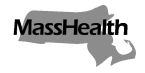 Executive Office of Health and Human ServicesOffice of Medicaidwww.mass.gov/masshealthMassHealthMental Health Center Bulletin 31July 2019TO:	Mental Health Centers Participating in MassHealthFROM:	Daniel Tsai, Assistant Secretary for MassHealth    [Signature of Daniel Tsai]RE:	Mental Health Center Annual Report Submission RequirementOverviewPursuant to 130 CMR 429.406, mental health centers are required to submit an annual report for MassHealth review. The annual report form and related documents must be submitted electronically on forms furnished by MassHealth and filed within 90 days after the close of the state fiscal year, by September 30 of each year. Annual Report Submission RequirementMental health centers, and any related satellite programs, must download the MassHealth Mental Health Center Annual Report Form from the MassHealth website. Each mental health center, and any related satellite programs, must submit a separate annual report and packet of related documents. Completed Annual Report Forms and related documents must be emailed to the Office of Behavioral Health (OBH) at OBH.Mailbox@massmail.state.ma.us.Mental health centers who submit annual reports with missing or inaccurate information will be required to amend their annual report to correct those deficiencies and resubmit to MassHealth for further review by the OBH. MassHealth will determine a deadline for such submission depending on the deficiencies.Mental health centers that fail to submit an annual report to MassHealth within the required timeframe may be subject to sanctions under 130 CMR 450.238. Sanctions may include, but are not limited to, administrative fines, provider services restrictions, and suspension or termination from participation in MassHealth. In addition to the annual report requirement, and pursuant to 130 CMR 429.406(B), MassHealth may conduct a site visit to verify compliance with the Mental Health Center Services regulations. If MassHealth observes deficiencies during a site visit, MassHealth will notify the mental health center of those deficiencies in writing. The mental health center will be required to submit a plan for correcting all deficiencies cited, including the specific corrective steps to be taken, a timetable for these steps, and the date by which full compliance will be achieved, not later than three months after notice. MassHealthMental Health Center Bulletin 31 July 2019Page 2 of MassHealth WebsiteThis bulletin is available on the MassHealth Provider Bulletins web page.To sign up to receive email alerts when MassHealth issues new bulletins and transmittal letters, send a blank email to join-masshealth-provider-pubs@listserv.state.ma.us. No text in the body or subject line is needed.QuestionsIf you have any questions about the information in this bulletin, please contact the MassHealth Customer Service Center at (800) 841-2900, email your inquiry to providersupport@mahealth.net, or fax your inquiry to (617) 988-8974.